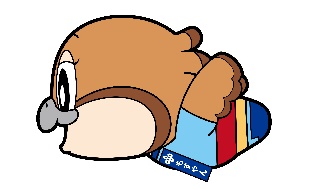 少年を支援する際、表出している問題行動だけに目を向けるのではなく、トラウマやアタッチメントの視点を持つことの重要性をご講義いただきました。ヤングケアラーは周りの大人が気付きにくく、表面化しにくい特性があります。日ごろ少年たちと関わり支援を行っている講師の視点から、事例を交えてヤングケアラーの可能性のある少年たちの特徴や支援についてご講義いただきました。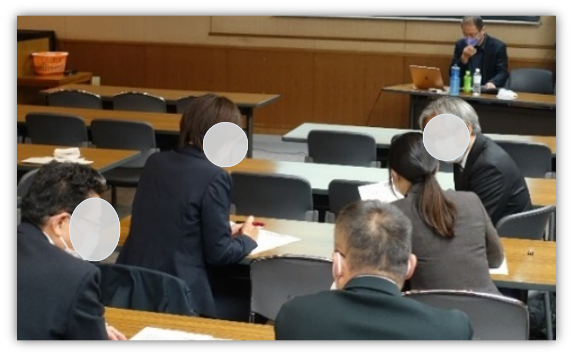 ＳＣで支援している少年にとって、安全・安心な居場所は必要不可欠です。そのような居場所づくりのために、支援者側にどのような考え方が必要かをご講義いただきました。受講者の声「大切なのは【個人の側の努力・工夫】から【社会の側の努力・工夫】へのパラダイムシフト」というワードが印象的でした。「少年の課題」以上に、「支援者側の課題」に目を向けることの重要性を知ることができました。支援者側が一枚岩になる必要があることを学べました。支援者側に知識や熱意があっても、それぞれが個々の対応をすることで、少年が混乱し逆効果であることに気付かされました。【少年サポートセンター連絡先】